РОССИЙСКАЯ ФЕДЕРАЦИЯКАРАЧАЕВО-ЧЕРКЕССКАЯ РЕСПУБЛИКАУПРАВЛЕНИЕ ОБРАЗОВАНИЯ АДМИНИСТРАЦИИ УСТЬ-ДЖЕГУТИНСКОГО МУНИЦИПАЛЬНОГО  РАЙОНАПРИКАЗ 17.02.2020 г.                                  г. Усть-Джегута                                        № 30О  утверждении Положения конкурса исследовательских работ среди учащихся общеобразовательных учреждений Усть-Джегутинского муниципального районаВ рамках исполнения муниципальной программы «Выявление и поддержка одаренных детей в Усть-Джегутинском муниципальном районе на 2018-2020гг» утвержденной Постановлением Главы администрации Усть-Джегутинского муниципального района от 22.12.2017 года №952ПРИКАЗЫВАЮ:Утвердить положение о муниципальном районном конкурсе исследовательских работ согласно приложению №1. Утвердить состав районной конкурсной комиссии для проведения  конкурса  исследовательских работ согласно приложению №2.Руководителям общеобразовательных учреждений района ознакомить учащихся и учителей с условиями Положения.Ответственность за организацию  предварительной подготовки  для поведения конкурса исследовательских работ возложить на  методиста по учебным дисциплинам Байрамукова М.М. Контроль  за  исполнением  данного приказа оставляю за собой.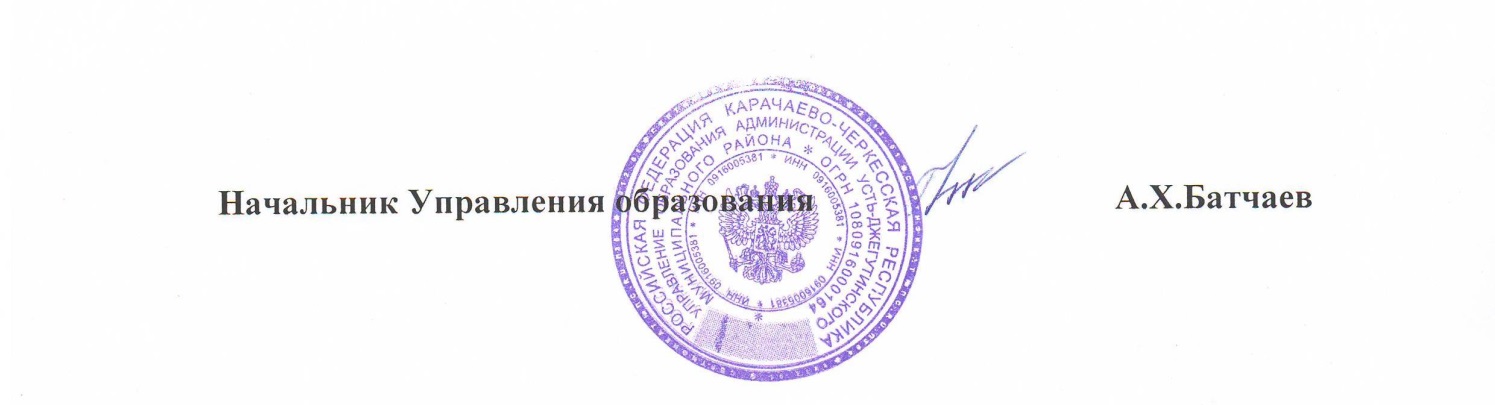   Приложение № 1                                                                                           к приказу  Управления                                                                             образования  администрации Усть-Джегутинского муниципального районаот 17.02.2020 г. №30Положениео районном конкурсе учебно-исследовательских работ среди учащихся образовательных учрежденийУсть-Джегутинского муниципального района Общие положенияОрганизаторами конкурса учебно-исследовательских работ школьников (далее - Конкурс) является  Управление образования администрации  Усть-Джегутинского муниципального района.Конкурс проводится в целях развития учебно-исследовательской  деятельности обучающихся, выявления и поддержки способных детей в муниципальном районе.Задачи Конкурса:  Стимулирование интереса подрастающего поколения к изучению и исследованию актуальных проблем в различных областях знаний и жизнедеятельности. Повышение престижа и популяризация научных знаний  и интеллектуально-творческой деятельности среди школьников. Выявление и поддержка творческих, талантливых  учащихся. Предоставление им возможности заявить о себе, поощрение лучших достижений.Формирование предпосылок к социальной адаптации обучающихся, развитие у них коммуникативных навыков.Обмен опытом в интересах дальнейшего повышения уровня исследовательской деятельности. Участники конкурса.Участниками конкурса могут быть учащиеся 3-11 классов общеобразовательных школ района, подавшие в установленный срок заявку и представившие свои учебно-исследовательские работы, выполненные в соответствии с требованиями. Малокомплектные  школы предоставляют не более 3 участников, общеобразовательные учреждения,  с количеством обучающихся менее 500 детей – 6 участников, общеобразовательные учреждения,  с количеством обучающихся более  500 детей - 10 участников. К участию в конкурсе допускаются как индивидуальные участники, так и творческие группы учащихся.Порядок представления работ на конкурс.Для участия в конкурсе принимаются работы, САМОСТОЯТЕЛЬНО выполненные учащимися по любым предметным областям и направлениям предложенным в п.6 настоящего положения.Руководителем (руководителями) работы могут быть учителя-предметники, классные руководители, педагоги-организаторы, педагоги дополнительного образования, библиотекари, психологи, социальные педагоги и родители.Заявки на участие в конкурсе по установленной форме (см. Приложение 1) предоставляются в  Методический кабинет Управления образования до 07 марта 2020года.Сведения, полученные при заполнении заявки, используются при формировании документации конкурса.К рассмотрению не принимаются: 5.1.реферативные и описательные работы. Запрещается представление на конкурс одним учащимся нескольких работ.Работы, уже представлявшиеся на муниципальные конкурсы прошлых лет, не допускаются к участию в конкурсе. Исключение составляют случаи внесения в работу существенных изменений, являющихся результатом продолжения исследования.Работы на конкурс принимаются по следующим  номинациям:эколого-биологическаябиологияэкологияспортивно-оздоровительнаятехнологиялитературарусский  языклитература, литературно-художественнаяанглийский языкисторико-культурнаятуристско-краеведческая  историяпсихологияестественно-научная (химия, физика, география, математика, информатика)социально-педагогическая, социальная (по проблемам наркомании, табакоркурения, алкоголизма,  дети-инвалиды и дети с ОВЗ)экономическая (стартовый бизнес проект).7. Время и порядок проведения конкурса:1 этап — в течение года—  на школьном  этапе.2 этап – апрель  2020 года - районный.8.  Руководство конкурсом:- подготовку и проведение Конкурса осуществляет районная конкурсная комиссия. Для подготовки и проведения  внутришкольных  конкурсов создаются комиссии  на местах. Администрации       общеобразовательных учреждений вправе проводить внутришкольный конкурс и отобрать участников второго   этапа по итогам конкурсов, проведенных ранее.     9. Требования к конкурсным работам:9.1. Требования к структуре, содержанию и оформлению работы. На конкурс представляются работы, являющиеся результатом самостоятельных, экспериментальных исследований, поисковой деятельности, выполненных под руководством педагога.9.2.  Тематика конкурсных работ может быть разнообразной. Формулировка темы должна ориентироваться на самостоятельные исследования по достаточно узкому вопросу. Не следует выбирать для исследования общеизвестную проблему, которая уже достаточно полно и подробно изучена. Исследование должно содержать элементы новизны, быть ориентировано на поисковое творчество, углубленное изучение рассматриваемого вопроса. Необходимо найти тему, которая исследована недостаточно или не рассматривалась под таким углом зрения. Из заголовка должно быть ясно, что является конкретным предметом исследования, круг рассматриваемых проблем.9.3. Проблема, затронутая в работе, должна быть оригинальной. Если проблема не оригинальна, то должно быть оригинальным решение. Ценным является творчество, интеллектуальная продуктивность, генерация новых идей, может быть даже необычных, но обоснованных.9.4.Исследовательская работа в обязательном порядке должна содержать практический раздел, основанный на собственных исследованиях автора.9.5. Работа должна быть основана на достаточно широком количестве источников:- литература (это должны быть не школьные учебники, а научные, научно-популярные издания, справочная, мемуарная, документальная литература, материалы периодической печати, монографии и т. д.);- документы, первоисточники, статистические данные и т. д.;- материалы Internet (все они должны иметь точные ссылки: автор, название сайта и электронный адрес).10. Состав учебно-исследовательской работы:    Титульный лист содержит следующие атрибуты: названия работы, населенного пункта; сведения об авторах (фамилия, имя, отчество, полное название учебного заведения, класс) и научных руководителях (фамилия, имя, отчество, должность, преподаваемый предмет). 
     Краткая аннотация объемом не более 1 страницы, представляет собой краткое описание работы на простом, понятном широкой публике языке с указанием элементов новизны проведенных исследований и полученных результатов. Краткая аннотация печатается на отдельной стандартной странице в порядке: стандартный заголовок, затем посередине слова «Краткая аннотация», ниже текст краткой аннотации. Она должна содержать наиболее важные сведения о работе, в частности, включать следующую информацию: цель и задачи работы; методы и приемы, которые использовались в работе; этапы работы; полученные данные, результаты исследований и (или) описание практических разработок, выводы.  Аннотация может содержать краткий анализ проблемы (актуальность, замысел, идея, теоретическое обоснование, решение) и описание реализации замысла (организация работы, результативность, практическая значимость и (или) оригинальность).  Аннотация не должна включать списка литературы. 	 Оглавление (точное название глав, параграфов, разделов с указанием страниц местонахождения); Введение (где обосновывается сущность проблемы, ее актуальность, аргументируется выбор темы, ее значимость, новизна, актуальность, ставятся цели и задачи работы, методика и объем исследования, делается анализ научной литературы, периодики по проблеме исследования, рассматривается история исследуемой проблемы и различные концепции по проблеме, обзор литературы, который должен носить не хронологический, а проблемный характер, раскрывая состояние вопроса по разным литературным источникам); Содержательная часть с обязательными элементами исследования учащегося. Исследование предполагает: самостоятельное изложение проблемы и ее исследования и должно содержать: методику исследования, содержание исследования, собственные рассуждения учащегося, доказательства, сравнения, интерпретации фактов, анализ позиции автора, самостоятельные выводы автора, практическая значимость работы; Заключение (где подводятся итоги и обобщенные выводы по теме проекта, дается информация о том, где и как можно использовать проект, программу или презентацию в учебном процессе, есть ли опыт использования на уроках (если есть, опишите его), количество затраченного времени на создание продукта, перспективы доработки продукта и т.д.).Список ресурсов (документы, книги, статьи, справочная литература, адреса web-сайтов и др.). Приложения.Если при выполнении работы были созданы компьютерные программы, то к работе прилагается CD и описание содержания диска в печатном (приложение) и электронном виде.Рецензия руководителя работы. Отзыв внешнего рецензента.Буклет.11. При оформлении учебно-исследовательских работ и проектов должны быть соблюдены следующие требования:11.1 Объем работы не более 15-20 печатных страниц (не считая списка использованной литературы и приложений),  представляются в двух экземплярах: 1- экземпляр  в виде  печатной работы, 1- экземпляр на электронном носителе;;11.2. Нумерация страниц в правом нижнем углу. Титульный лист не имеет нумерации, оглавление начинается со страницы 2;11.3. Весь текст выполняется на стандартных страницах белой бумаги формата А4. Поля: Верхнее, правое, нижнее 1,5 см, левое 3 см. Текст печатается черным шрифтом Times New Roman (размер шрифта – 12 кегель) через один интервал между строками на одной стороне листа. Графические файлы в форматах: jpg, gif. Формулы, чертежи вписываются черной пастой (тушью), либо воспроизводятся на печатающем устройстве. Весь материал должен быть хорошо читаемым.11.4.Рукописные работы не принимаются. Работа должна быть написана грамотно, как в научном, так и в филологическом смыслах.11.5. Содержание работы должно соответствовать заявленной теме.11.6. Проверка на плагиат не должна быть ниже 40%.12. Презентация работы 12.1. На защиту работы отводится 7 минут.12.2. При презентации работы участник может воспользоваться следующими вспомогательными средствами: компьютером, техническими моделями, фотоальбомами, макетами и пр.12.3. После окончания презентации эксперты вправе задать вопросы по теме учебно-исследовательской работы.13. Экспертная комиссия:13.1.Оценивает работы, представленные на конкурс, по указанным в Положении критериям;13.2. Принимает участие в оценке работ на муниципальном  этапе конкурса.13.3. Эксперты не имеют права оценивать проект, а также принимать участие в голосовании по проекту, в создании или поддержке которого они лично принимали участие.13.4.  Члены экспертной комиссии имеют право: - отказать в рассмотрении небрежно оформленных и плохо отредактированных  работ участников;- в процессе публичной защиты работы остановить докладчика в случае превышения временного регламента;- отклонить некорректные вопросы участников дискуссии.13.5.Оценка работ производится в следующих возрастных группах:- 1 – 4 классы;- 5 – 9 классы;- 10-11 классы. 14.  Экспертная комиссия оценивает работы согласно критериям оценивания работ (см. Приложение 2). Общее количество баллов участника делится на количество экспертов и выводится средний балл. Для присуждения 1-го места работа должна набрать не менее 70% от максимального количества баллов, 2-го места — не менее 60%, 3-го места — не менее 50%. Руководитель проекта (если он является членом экспертной комиссии, в дискуссии и голосовании (выставлении баллов) не участвует.15. Награждение победителей.· Победители муниципального  этапа конкурса награждаются дипломами.· Персональные дипломы победителя выдаются авторам работ при составе группы до двух человек включительно. Для работ с количеством авторов более двух выдается общий диплом на группу. Участие в конкурсе означает полное согласие с Положением о конкурса.Приложения №1Форма для подачи заявкина участие в конкурсе исследовательских работ.Приложение №2Приложение №2                                                                                           к приказу  Управления                                                                             образования  администрации Усть-Джегутинского муниципального районаот 17.02.2020 г. №30Состав постоянной районной конкурсной комиссии:Батчаев Алий Хасанович – начальник Управления образования, председатель  конкурсной комиссии.Тебуева Жанна Исмаиловна -  заведующий методическим кабинетом Управления образования, заместитель председателя конкурсной  комиссии. Члены конкурсной комиссии:Байрамукова Джульетта Науазиевна - ведущий специалист Управления образования.Борлакова Марина Барисова - ведущий специалист Управления образования.Батчаева Медина Харуновна -  методист по учебным дисциплинам.Байрамукова Мадина Муссаевна - методист по учебным дисциплинамЭбзеева Лейла Шамилевна - методист по учебным дисциплинам  Баббучиева Лариса Борисовна – методист по учебным дисциплинамНачальник Управления образования                                        А.Х. Батчаев№ппФИО полностьюНазвание ОУКлассТема работыноминацияРуководитель ФИОТелефон руководителя123№ппСодержание критериевбалл1Актуальность выбранной темы0-52Практическое значение исследования5-103Новизна и неординарность подхода к избранной теме0-54Эрудированность автора в рассматриваемой области0-5 баллов5Соблюдение структуры доклада (введение, постановка целей и задач, основная часть, выводы)0-56Соответствие содержания сформулированной теме, поставленным целям и задачам работы 0-57Грамотность и логичность изложения материала5-108Использование во время защиты наглядных материалов0-59Степень и мастерство раскрытия темы0-510Корректность методик исследований0-511Достоверность результатов работы0-512Соответствие выводов полученным результатам. Аргументированность выводов0-513Оценка собственных достижений автора0-514Умение вести дискуссию. Ораторские способности докладчика0-515Культура речи, поведения и внешнего вида (соблюдение норм литературного языка и т.д.)0-516Соблюдение установленного регламента выступления (7 минут)0-517Оценка рецензентом 0-5 18Неординарность темы и эксклюзивность0-5итого100 баллов максимально